PRAVIDLA SOUTĚŽE HACKATHONVšude dobře, doma nejlípTermín: 25. – 26.5.2023Místo konání: JIC, Purkyňova 649/127, 61200 Brno – MedlánkyWebová stránka soutěže: www.domajedoma.euOrganizátor soutěže: Jihomoravská agentura pro veřejné inovace JINAG, spolekZáštita soutěže: Akce se koná pod záštitou radní Jihomoravského kraje pro sociální a rodinnou politiku Bc. Jany Leitnerové a primátorky statutárního města Brna JUDr. Markéty Vaňkové.Partneři soutěže: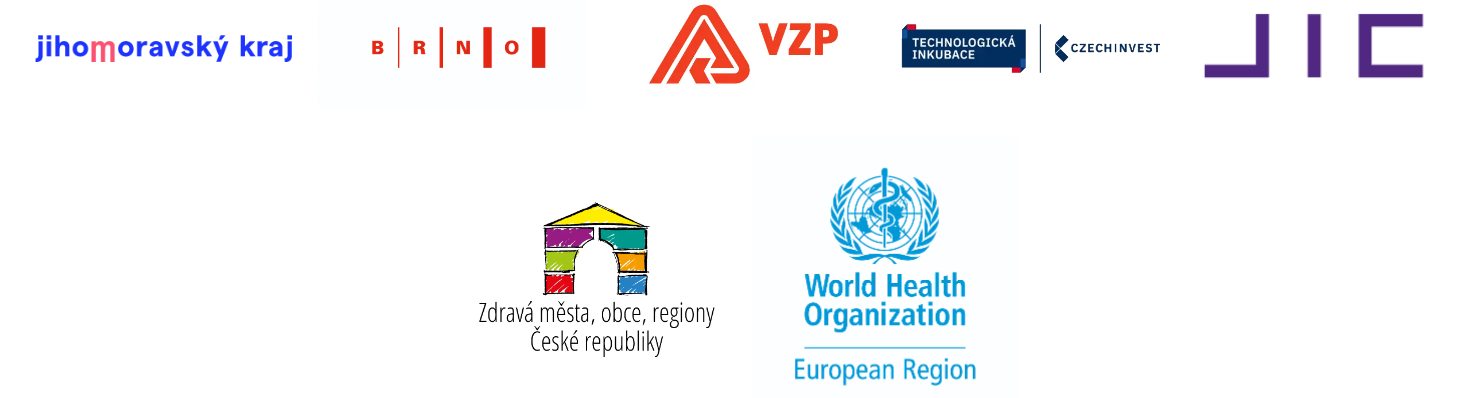 Popis hackathonu:Hackathon je událost, během které se setkává skupina lidí, aby společně pracovala na inovativních projektech. Základem hackathonu je stanovený cíl a časový limit na naplnění cíle.Do hackathonu jsou zapojeni řešitelé, mentoři a hodnotitelé.Řešitelé = jednotlivci/členové týmu, kteří se přihlásili do soutěže s cílem naplnit zadání hackathonu. Řešitelské týmy budou pětičlenné a budou sestaveny dvojím způsobem:Pětičlenný tým se registruje sámPětičlenný tým bude sestaven z přihlášených jednotlivců v den akcePreferované role v týmu:Řešitel se zkušeností/znalostí používání asistivních technologiíŘešitel se zkušeností/znalostí terénní podpory lidí v domácím prostředí (uživatelů AT)Řešitel se znalostí technologických (IT) řešeníŘešitel se znalostí ekonomiky a financování projektů (nebo financování sociálních a zdravotních služeb)Řešitel se znalostí projektového řízení (vedení týmu a procesu navrhovaného řešení)Mentoři = zkušení odborníci v oblasti, na kterou je hackathon zaměřen. Mentoři hrají klíčovou roli v podpoře účastníků/řešitelů v průběhu hackathonu. Úkoly mentorů jsou především:Poradit účastníkům, jak mohou problém řešitMotivovat účastníkySdílet své zkušenosti a znalostiDát zpětnou vazbuPropojit účastníky s dalšími experty a zdroji v dané oblastiHodnotitelé = lidé, kteří posuzují a hodnotí výsledné projekty a prezentace týmů na základě hodnotících kritérií.Cíl hackathonu: Vytvoření modelu podpory a rozvoje asistivních technologií v Jihomoravském kraji pro lidi, kteří žijí doma a využijí podporu asistivních technologií. Zadání pro řešitele: Vytvořit návrh organizačního, technického, právního, ekonomického zajištění dostupnosti asistivních technologií s podporou veřejné správy v Jihomoravském kraji. Zaměřit se na komplexní sociálně zdravotní řešení. Průběh hackathonu:25.5.2023Od 9:00 hod. proběhne registrace účastníků hackathonu. V 10:00 bude hackathon zahájen úvodním slovem a představením přítomných mentorů a partnerů. Řešitelům bude následně představeno zadání hackathonu, včetně informačních sad a hodnotících kritérií. Po představení zadání budou sestaveny řešitelské týmy a bude prostor pro společný brainstorming. Ve 12:30 bude zahájena práce řešitelských týmů. Čas na práci řešitelských týmů je 24 hodin.26.5.2023Ve 12:30 bude ukončena práce řešitelských týmů. Následně proběhne představení a prezentace výsledků. Časová dotace na prezentaci je 15 minut/tým. Při prezentaci 6 týmů potrvá představení výstupů od 12:30 – 14:00. Hodnotitelé budou hodnotit výsledky dle stanovených hodnotících kritérií. Ve 14:30 budou vyhlášeny výsledky hodnotitelů a vyhlášení vítěze soutěže.Finanční ocenění:Cena Jihomoravského kraje za 1. místo v hodnotě 50.000,-Cena Všeobecné zdravotní pojišťovny za 2. místo v hodnotě 30.000,-Cena Jihomoravské agentury pro veřejné inovace za 3. místo v hodnotě 20.000,-Harmonogram hackathonu:Hodnotící kritéria:Hodnocení má 7 kritérií, přičemž Kritérium č. 1 je rozděleno do 4 podkritérií. Kritéria jsou seřazena sestupně, tedy kritérium č. 1 má nejvyšší váhu (lze získat nejvyšší počet bodů).Bodové hodnocení: Každé kritérium je doplněno bodovací škálou a slovní specifikací bodovací škály. Rozhodování hodnotitelů bude konsensem.Body za jednotlivá kritéria hodnocení se sčítají, maximální počet bodů je 40. V případě, že více řešitelských týmů dostane stejný počet bodů, výsledné pořadí řešitelských týmů určí kritérium s nejvyšším významem, tedy nejvyšší váhou.Kontaktní osoba:Eva Nečasováeva.necasova@jinag.eu
773 252 37725.05.202326.05.2023průběžně k dispozici drobné občerstvení, bude doplňováno; 25. 5. od 8 h, 26. 6. od 8hprůběžně k dispozici drobné občerstvení, bude doplňováno; 25. 5. od 8 h, 26. 6. od 8hprůběžně k dispozici drobné občerstvení, bude doplňováno; 25. 5. od 8 h, 26. 6. od 8hprůběžně k dispozici drobné občerstvení, bude doplňováno; 25. 5. od 8 h, 26. 6. od 8hRegistrace účastníků9:00:00 - 10:00Řešení0:00 - 12:30oběd 26.5.11:30Zahájení (úvodní slovo, představení mentorů, představení sponzorů)10:00 - 10:30Ukončení práce týmů12:30Představení informačních sad10:30 - 10:45Představení výsledků12:30 - 14:00Prezentace zadání10:45 - 11:15Hodnocení14:00 - 14:30Sestavování týmů11:15 - 11:45Vyhlášení výsledků14:30Vstup mentorů a brainstorming11:45 - 12:30Ukončení hackathonu15:00Řešení (24 hod.)12:30 - 0:00oběd 25.5.13hodvečeře 25.5.18hodZadání: Vytvořit návrh organizačního, technického, právního, ekonomického zajištění dostupnosti asistivních technologií s podporou veřejné správy v Jihomoravském kraji. Zaměřit se na komplexní sociálně zdravotní řešení.Zadání: Vytvořit návrh organizačního, technického, právního, ekonomického zajištění dostupnosti asistivních technologií s podporou veřejné správy v Jihomoravském kraji. Zaměřit se na komplexní sociálně zdravotní řešení.Zadání: Vytvořit návrh organizačního, technického, právního, ekonomického zajištění dostupnosti asistivních technologií s podporou veřejné správy v Jihomoravském kraji. Zaměřit se na komplexní sociálně zdravotní řešení.Zadání: Vytvořit návrh organizačního, technického, právního, ekonomického zajištění dostupnosti asistivních technologií s podporou veřejné správy v Jihomoravském kraji. Zaměřit se na komplexní sociálně zdravotní řešení.Zadání: Vytvořit návrh organizačního, technického, právního, ekonomického zajištění dostupnosti asistivních technologií s podporou veřejné správy v Jihomoravském kraji. Zaměřit se na komplexní sociálně zdravotní řešení.Označení kritériaNázev kritériaPopis kritériaBodovací škála Slovní specifikace bodovací škály1Naplnění zadáníŘešení obsahuje návrh organizačního, technického, právního, ekonomického zajištění dostupnosti asistivních technologií0 - 121aOrganizační zajištěníPopis organizačního modelu 0 - 30 - Není naplněno
1 - Je naplněno částečně
2 - Je naplněno s výhradami
3 - Je naplněno bez výhrad1bTechnické zajištěníPopis technického zajištění, distribuce, kompatibility zařízení0 - 30 - Není naplněno
1 - Je naplněno částečně
2 - Je naplněno s výhradami
3 - Je naplněno bez výhrad1cPrávní zajištěníSoulad se zákony, právními předpisy, smluvní vztahy, práce s osobními údaji0 - 30 - Není naplněno
1 - Je naplněno částečně
2 - Je naplněno s výhradami
3 - Je naplněno bez výhrad1dEkonomické zajištěníFinancování navrhovaného modelu0 - 30 - Není naplněno
1 - Je naplněno částečně
2 - Je naplněno s výhradami
3 - Je naplněno bez výhrad2Řešení odpovídá 3EŘešení odpovídá 3E, tj. řešení naplňuje kritéria hospodárnosti, efektivnosti a účelovosti0 - 40 - Není naplněno
1 - Je naplněno velmi omezeně
2 - Je naplněno s výhradami
3 - Je naplněno dostatečně
4 - Je naplněno v plném rozsahu3Replikovatelnost řešeníŘešení lze replikovat na různé cílové skupiny, různé asistivní technologie.0 - 30 - Není naplněno
1 - Je naplněno částečně
2 - Je naplněno s výhradami
3 - Je naplněno bez výhrad4Osvěta a popularizace využití asistivních technologií Řešení zahrnuje také rozvahu nad způsobem osvěty a popularizace či edukace využití asistivních technologií 0 - 30 - Není naplněno
1 - Je naplněno částečně
2 - Je naplněno s výhradami
3 - Je naplněno bez výhrad5Aplikace výsledků aplikovaného výzkumu a experimentálního vývoje v oblasti inovativních technologií do praxeŘešení aplikuje výsledky výzkumů z veřejně přístupných datových oblastí, např. Informační systém VaVaI, CEP.0 - 30 - Není naplněno
1 - Je naplněno částečně
2 - Je naplněno s výhradami
3 - Je naplněno bez výhrad6Prezentace týmu a nápaditost řešeníŘešení přináší nové myšlenky, nápady, přístupy. Hodnocena je prezentace/představení navrhovaného řešení před publikem.0 - 30 - Není naplněno
1 - Je naplněno částečně
2 - Je naplněno s výhradami
3 - Je naplněno bez výhrad7Dopad na životní prostředíŘešení má dopad na životního prostředí.0 - 20 - Má negativní dopad 
1 - Má neutrální dopad
2 - Má pozitivní dopad